Personal Data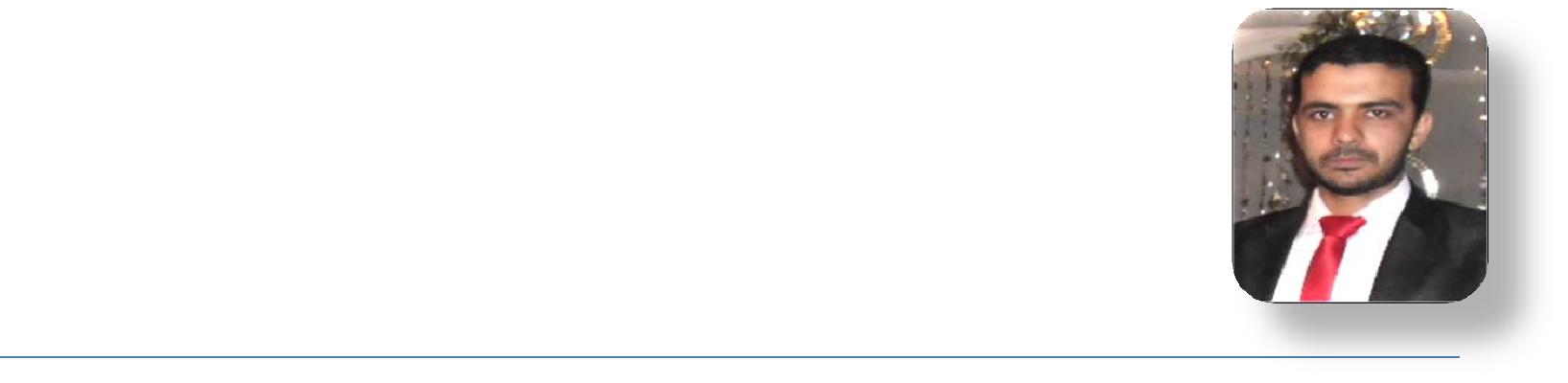 Name: Diaa E-mail: Diana.381390@2freemail.com 	Date of Birth: 17.03.1987	Marital Status: Married	Nationality: EgyptianAcademic QualificationGraduation: Health Technical Institute in AlexandriaComputer: Very Good in Computer .windows and programs and networkCoursesCourse at National institute for training in CT scanICDL	-- TOEFLSkills & Experience* Work at Matrouh General Hospital on x-ray .CT .MRI from 2007 till now 2018*work on TECHNOSCAN radiology center on x-ray .CT .MRI from 2013 till now2018*work on GE	.TOSHIBA	.SIEMENS	Machines*work on FUJI .AGFA.KODAKWork on CR. DR. CT (SINGLE -MULTISLICE). MRI (OPEN – CLOSED) *Panorama & Dental*work on RIS (radiology information system)*Can repair computer and set up windows and any operating system *Can find problems with network and solve it*Work on PACS and DICOM images *Years of experience 12 years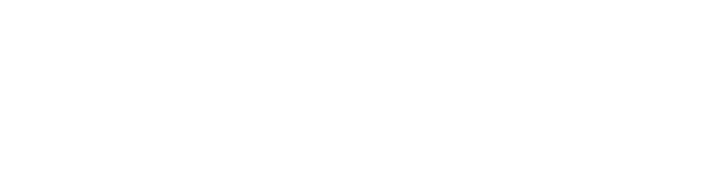 Available  on RequestDepartment: Radio-DiagnosisDepartment: Radio-DiagnosisDepartment: Radio-DiagnosisDepartment: Radio-DiagnosisGraduation Date: 2006Languages & computerLanguages & computerLanguages & computerLanguages & computerArabic:Arabic:Mother tongueMother tongueEnglish:English:Very Good (Read & Write & Speak)Very Good (Read & Write & Speak)